Example Role Outline: Server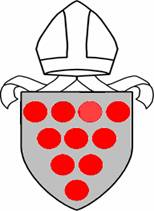 The Church takes the safety of everyone within the church very seriously and expects that everyone will work within the Church safeguarding policy. In particular, the Church expects anyone who becomes aware of a safeguarding risk or of actual abuse, to immediately raise this with your Parish Safeguarding Officer or the Diocesan Safeguarding Adviser (DSA) or Assistant DSA. Those who work with children, young people and/or adults who are vulnerable should have a commitment to: Treat individuals with respect Recognise and respect their abilities and potential for development Working in ways that meet and develop the personal, spiritual, social and pastoral needs Promote their rights to make their own decisions and choices, unless it is unsafe Ensure their welfare and safety The promotion of social justice, social responsibility and respect for others Confidentiality, never passing on personal information, except to the person you are responsible to, unless there are safeguarding issues of concern which must always be reported to the person named above or to the Police or Social Services in an emergency. Serving at the altar is a privilege and forms part of an act of worship in which all can take part.  Under the general direction of the clergy, the Server undertakes the overall preparation of liturgical celebrations, ensuring all books, elements and other components required to celebrate the Eucharist or fulfil the worship liturgy are in place/in order.  Servers usually form part of a team that serve at the altar, that can be made up of roles including Head Server (or MC), a Crucifer (carrying the Cross), general Servers, Acolytes/Taperers (carrying the candles), a Thurifer (swinging the Thurible, the metal ball containing burning incense), a Boat Boy/Girl (a junior server carrying the ‘boat’ of incense to burn in the Thurible), and other Assistant/Junior Servers learning the pattern of a Server.RoleServerResponsible toHead Server/The IncumbentKey Responsibilities of the Role (tasks to be undertaken)Key Responsibilities of the Role (tasks to be undertaken)CONSIDER IF THE WORKER IS SUPERVISED IN THEIR WORK OR UNSUPERVISED (SUPERVISES OTHERS)CONSIDER IF THE WORKER IS SUPERVISED IN THEIR WORK OR UNSUPERVISED (SUPERVISES OTHERS)As a church officer, the server role requires safeguarding training to be completed up to and including Foundation levelAs a church officer, the server role requires safeguarding training to be completed up to and including Foundation levelCONSIDER FREQUENCY OF WORKING, SECURITY, PERSONAL SAFETY, HANDLING MONEY For example:CONSIDER FREQUENCY OF WORKING, SECURITY, PERSONAL SAFETY, HANDLING MONEY For example:The role is eligible for a criminal record (DBS) check which is renewable every three years (insert yes / no)No(unless supervising or teaching Junior Servers under 18 years of age)Level of criminal record (DBS) check which is required for this role To be assessed if supervising or teaching under 18s.